10605 Raystown Road, Suite A, Huntingdon PA 16652-9603 (814)-627-1626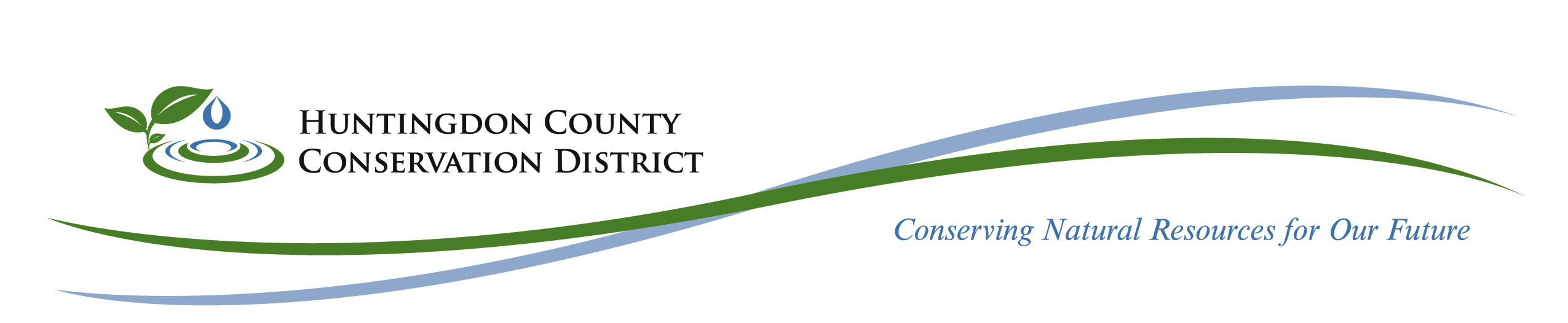 Erosion & Sediment Control Plan Review Application(Effective:  March 2017)The following application must be completed and accompany all erosion and sediment control plansAPPLICANT INFORMATIONApplicant (owner/developer):___________________________________	Phone Number:__________________________________Responsible Official:_________________________________________   	Email: _________________________________________Mailing Address: ____________________________________________	Fax Number:____________________________________	            ____________________________________________CONSULTANT INFORMATIONPlan Preparer (Consultant) ____________________________________	Phone Number: _________________________________Mailing Address: ___________________________________________	Email: ________________________________________	            ___________________________________________	Fax Number: ___________________________________SITE INFORMATIONProject Name: __________________________________________________________________________________________________Municipality: ___________________________________________________	Type of NPDES Permit Required___________________Total Project Acreage (NPDES Permit Acreage):_______________________	Disturbed Acreage:______________________________Receiving Stream:_________________________________________	Chapter 93 or Existing Use Classification: ____________________PLAN REVIEW FEE (must be included with the application)Base fee $______________ + Acreage Fee $_______________ = Total Application Fee $_____________ (amount enclosed)Fee Calculations: (see page 2 for fee waivers and “per acre” / project descriptions)Commercial / Industrial Development    =    $400 Base Fee + $150 per acreResidential Subdivision (more than 3 lots)    =     $300 Base Fee + $100 per acreOther Types of Development    =    $100 Base Fee + $50 per acreThe applicant agrees to comply with all requirements of the Pennsylvania Department of Environmental Protection’s Title 25, Chapter 102, Erosion and Sediment Pollution Control rules and regulations.  Applicant Further Agrees to obtain all other necessary Federal, State, County and Local Permits associated with the project.  Date:__________________ 				Applicant or Consultant Signature______________________________________ _ _ _ _ _ _ _ _ _ _ _ _ _ _ _ _ _ _ _ _ _ _ _ _ _ _ _ _ _ _ _ _ _ _ _ _ _ _ _ _ _ _ _ _ _ _ _ _ _ _ _ _ _ _ _ _ _ _ _ _ _ _ _ _ _ _ _ _ _ _ _ _ _ _ _ Conservation District Use OnlyDate Received________________________ Plan Number_________________	Check___________ Cash_________ Money Order_________Page 1 of 2Erosion & Sediment Control Plan Review ApplicationInformation & ProceduresProcedures:All fees must be paid at the time of the Erosion & Sediment Control Plan (E&S Plan) SubmissionReview Fees are payable to: Huntingdon County Conservation DistrictAll E&S Plan submissions are reviewed in order of receipt at the Conservation District OfficeAllow up to 30 days for review of the original submissionIf you fail to respond to the Conservation District technical review letter within 60 days, additional fees will apply to any further reviewsModifications to an approved erosion control plan that require technical review will be subject to all feesFee waivers only apply to those which are listed belowErosion control plan review approvals are valid for 2 yearsAll erosion and sediment control plans that are submitted require the following: site drawings, plan narrative, application, location map, and fees.The base fee does not include the first acre of development.Review Fees and NPDES Permit fees go to two different funds.  Do not combine these fees onto one check.Please do not write below the level of the signature line on submitted checks.  Second signatures should go above not belowProject Acre: To be defined as property boundary, or any land within the project limits or NPDES Permit boundary.Disturbed Acre: To be defined as property, acreage, or land within the project limits or NPDES Permit boundary where any construction or other activity, which disturbs the surface of the land, is planned or may inadvertently occur, including, but not limited to the following: excavations, clearing & grubbing, embankments, land development, road construction, filling, subdivision development, mineral extraction, earthen material stockpiling, E&S control installation, and topsoil removal.Fee Rates: The “per acre fee” should be rounded up to the next whole acre.  For example, if the acreage is 1.2 acres, it should be rounded up to 2.0 acres.  Projects requiring an NPDES Permit shall pay a “per acre fee” based on the acreage within the permit boundary.  Projects not requiring an NPDES Permit shall pay a “per acre fee” based on the acreage within the limits of disturbance. Commercial / Industrial Development: Includes, but is not limited to, the following types of development: small & large businesses, factories, gas stations, gas pipelines,  malls, shopping plazas, stores, convenience stores, warehouses, assisted living facilities, restaurants, medical facilities, auto dealerships, business parks, banks, multi-family residential buildings, and any work associated with any of these types of facilities.  Residential Subdivision: Any land to be subdivided into 3 or more lots for the purpose of constructing residential single-family homes and any work associated with these types of facilities including, but not limited to, roads, utilities, sewage treatment systems, waterlines, sewage lines, storm water systems, etc.Other Types of Development: Development that does not meet the description of Commercial / Industrial Development or Residential Subdivision.  To include, but not limited to, the following: All agriculture related projects, churches, single-family homes, municipal project, schools, universities/colleges, fire companies, stream projects, etc.Timber Harvesting: All timber harvesting activities are required to have an erosion control plan available on site at all times.  There will be no charge for timber harvesting plans, which will disturb less than 25 acres.  Fee Waivers:  Any unit of County, State, or Federal Government, and any municipality that has a memorandum of understanding (MOU) with the Conservation District shall be exempt from paying a review fee.  This waiver does not apply to private non-profit organizations, authorities, or schools.  All entities exempt from paying a review fee should still submit the application form along with the erosion control plan.General and Individual NPDES Permits: All National Pollution Discharge Elimination System Permits require the development of an erosion and sediment control plan.  General NPDES permits require a $500 permit fee.  Individual NPDES Permits require a $1500 permit fee.   NPDES Permit fees shall be made payable to: Huntingdon County Clean Water Fund. An additional fee of $100 per disturbed acre will be applied to all projects requiring an NPDES permit.  This disturbed acreage fee will be made payable to:  Pennsylvania Clean Water Fund.  Partial acreage will be rounded as follows:  <.5 is rounded down and > .5 rounded up.  Authority & Applicability: The County Conservation District is delegated the authority to administer the Commonwealth’s Erosion & Sediment Pollution Control Program under PA Clean Streams Law, Chapter 102, rules and regulations.  Districts may charge fees for Erosion and Sediment Control Plan reviews as authorized by Act 217, The Conservation District Law.Page 2 of 2